Not too many of us commit murder or adultery. Not too many take hostages or give false testimony in a court of law. Most are ready to honour and care for their parents in their old age. In other words, most of us are basically decent and honest and could make the same claim as does the wealthy man who runs up to Jesus, namely that we have kept the commandments from our youth. The man’s question is actually a strange one. He wants to know what he must do in order to inherit eternal life. He seems unaware that inheritance depends, not on what one does, but on who one is. Jesus responds to his greeting, “Good Teacher”, with a reminder that God is the source of all goodness, and then lets him know that keeping the commandments is not enough. Interestingly, Jesus adds a commandment that is not actually numbered among the “ten” but is to be found in an Essene document from Qumran: “You shall not defraud”. This prepares the way for what follows.First-century Mediterranean societies were “limited goods” societies. If a person acquired wealth, it was invariably understood to be at the expense of others. The wealthy were therefore looked upon with suspicion. Although Jesus looks at the man lovingly, he may nonetheless be hinting that this person’s wealth has been acquired fraudulently. Jesus offers a challenge that the man is unable to meet: to sell what he has, give the proceeds to the poor, have “treasure in heaven”, and “follow” him. The man retains his possessions and acquires a burden, the burden of sorrow. To share one’s goods with those in need is too hard for some, Jesus admits, but not for those who are open to the power of God at work in their lives.	           An excerpt by Sr. Veronica Lawson       PLENARY COUNCIL PRAYERCome, Holy Spirit of Pentecost. Come, Holy Spirit of the great South Land.  O God, bless and unite all your people in Australia and guide us on the pilgrim way of the Plenary Council.  Give us the grace to see your face in one another and to recognise Jesus, our companion on the road. Give us the courage to tell our stories and to speak boldly of your truth.  Give us ears to listen humbly to each other and a discerning heart to hear what you are saying.  Lead your Church into a hope-filled future, that we may live the joy of the Gospel.  Through Jesus Christ our Lord, bread for the journey from age to age. Amen. Our Lady Help of Christians, pray for us.  Saint Mary MacKillop, pray for us. 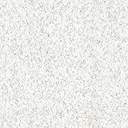 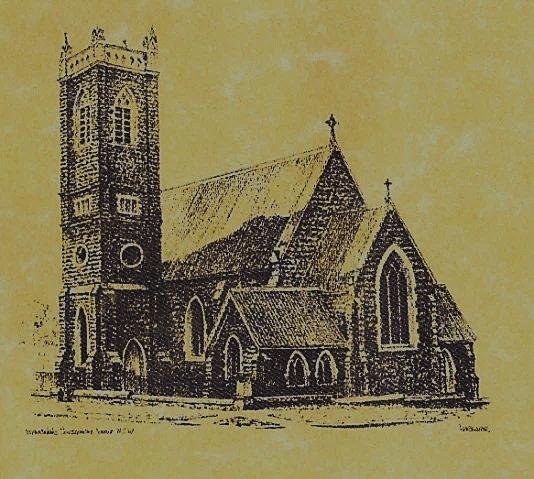 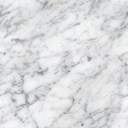 Feast DayWishing all ouFEASTS DAYS                                                                                                                                     Feast Days                                            15th Oct:  Saint Teresa of Jesus    17th Oct:  Saint Ignatius of Antioch     18th Oct:  Saint Luke     PRAYER FOR THE SICK We pray for all those who are sick.  May they draw strength and healing from God’s presence with them and from our prayers and thoughts for them.  May they have peace in their hearts and know they are greatly loved by all.  We offer our prayers believing that God’s power can do more than we can ever know. Amen~PARISH  NEWS~                                                                        MARION PROCESSION AND YOUTH PILGRIMAGE 2018 will be held this      Sunday 14th October at St. Clement’s Retreat Galong, with the procession to the grotto starting at 2pm.  See flyer on notice board for more information.   ST VINCENT DE PAUL meetings on Saturday 20th October at 9.30am and a special meeting on Saturday 27th October in the senior citizen room.  John Vance – conference support person from Canberra  will be in Tumut Saturday 3rd November to speak about recruitment.				    CATHOLIC MISSION CHURCH APPREL next weekend 20th & 21st October 2018 our parish will be holding this appeal.  This year  we are invited to help to heal a nation through education in Myanmar.  Deacon Joe Blackwell will be visiting and speaking at our Masses next weekend. 		                   PLENARY COUNCIL 2020: “Listen to what the Spirit is saying” Please return your questionair this weekend to the box in the Church foyer.  If you have not completed one, there are spares on the table at the back of the church.  Thank you for your efforts.	      				                                  GLUTEN FREE HOSTS are available upon request.  Please speak to Acolyte or Priest before Mass service.  			        		                        MANY THANKS this weekend to our faithful volunteers ~The Dobbie Family~ THANK YOU NOTE FROM MAUREEN NORMAN I will treasure your thoughtful gift of the beautiful scenic picture forever, as part of me still considers Tumut as home. Regards  ~Maureen~  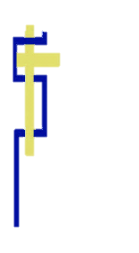 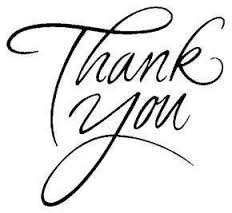                ~ GOSPEL REFLECTION ~T  THIS WEEK     Saturday & Sunday  13th & 14th October    T  THIS WEEK     Saturday & Sunday  13th & 14th October    T  THIS WEEK     Saturday & Sunday  13th & 14th October    T  THIS WEEK     Saturday & Sunday  13th & 14th October    MinistrySaturday Vigil 6pm              Sunday 10am              Sunday 10amAcolyte                Anita Mason                Sue Bulger                Sue BulgerReader              Carmel Butler              Pat Spannagle               Pat Spannagle  Commentator             Maureen Cook               Cathy Purcell                  Cathy Purcell     Children’s Liturgy                    ----------                  -----------                  -----------Musicians               Anna Quinn         Patricia & Monica                      Patricia & Monica             Altar ServersAbby Crampton & Olivia DeanChloe Turnbull & Lily WebbChloe Turnbull & Lily WebbChurch Care________________________LINEN               Marie AmbroseGroup 4:   The Dobbie FamilyGroup 4:   The Dobbie FamilyGroup 4:   The Dobbie FamilyNEXT WEEK    Saturday & Sunday  20th & 21st October     NEXT WEEK    Saturday & Sunday  20th & 21st October     NEXT WEEK    Saturday & Sunday  20th & 21st October     NEXT WEEK    Saturday & Sunday  20th & 21st October     MinistryVigil 6pmVigil 6pm10amAcolyte            Trish Matthews            Trish Matthews             Mark HoganReader             Monica Webb               Monica Webb             Barry Madigan  Commentator               Lana Turner               Lana Turner           Patricia Wilks  Children’s Liturgy                     ----------                     ----------           Caitlin LarterMusicians          Patricia & Monica          Patricia & Monica            Anna QuinnAltar Servers              New Servers              New Servers           New ServersChurch Care------------------------------------------------------------------------------------------------------------------------